LANGUAGE A LITERATURE - SL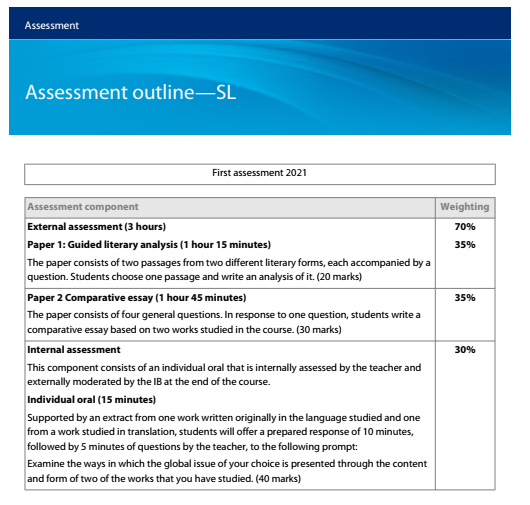 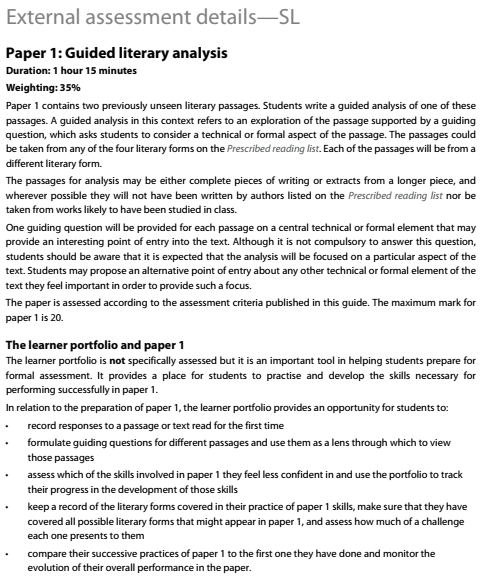 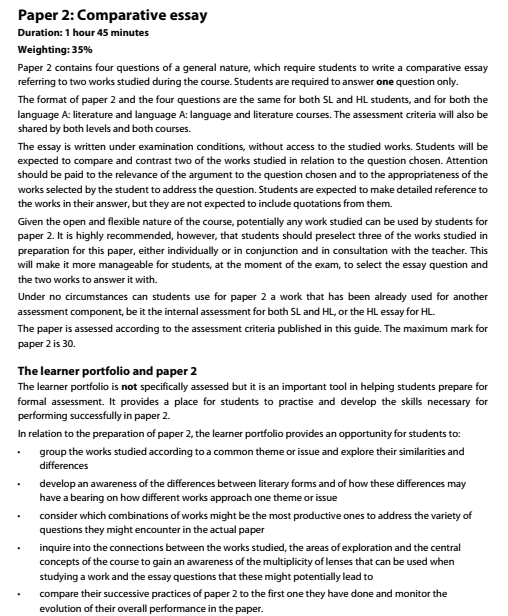 LANGUAGE A LITERATURE - HL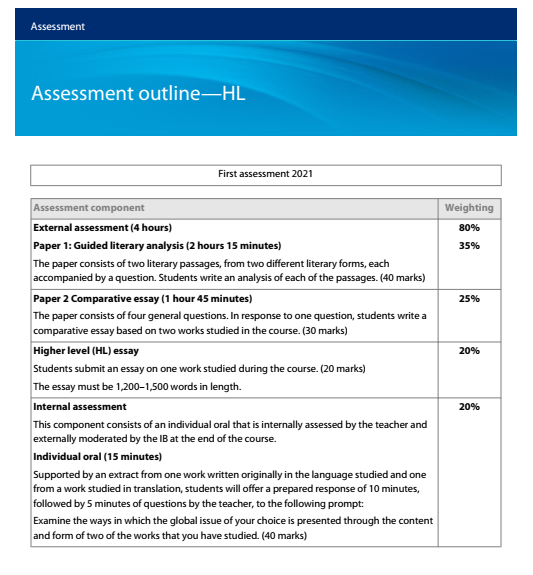 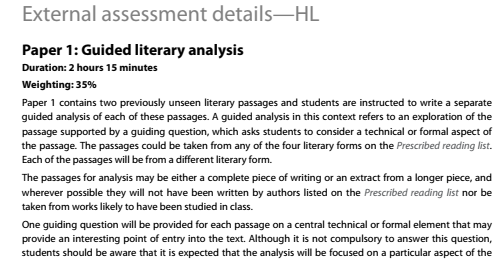 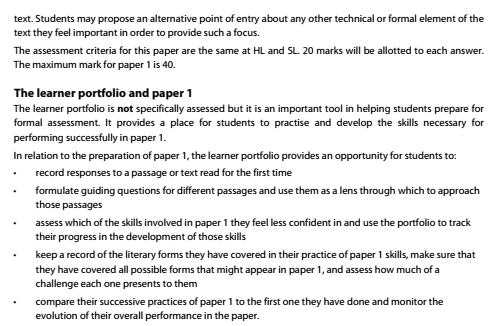 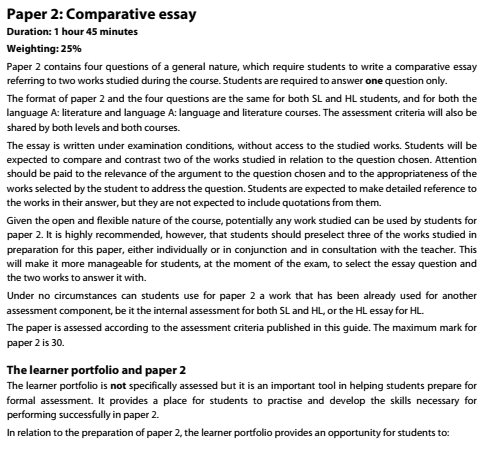 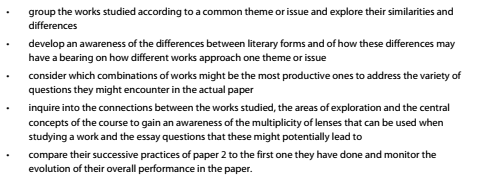 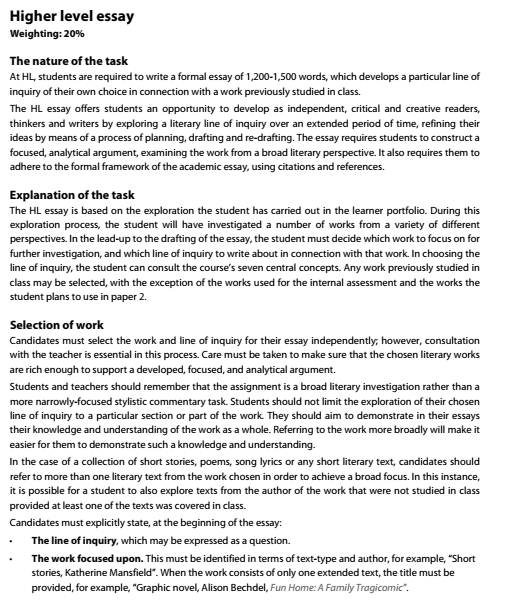 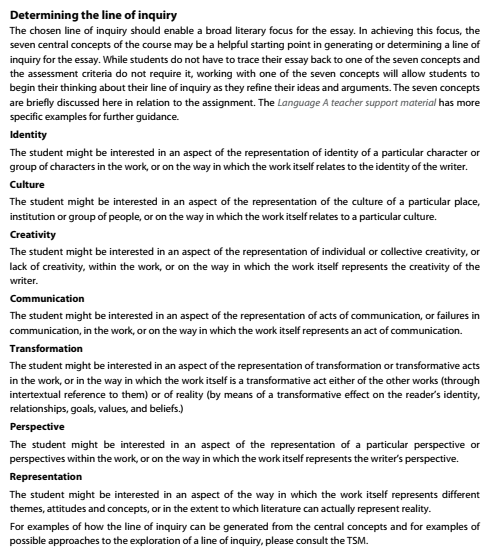 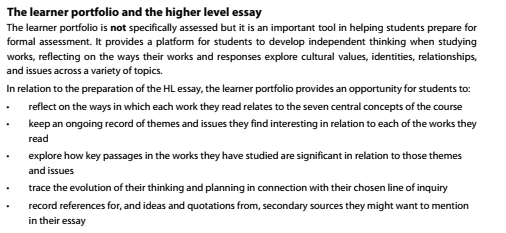 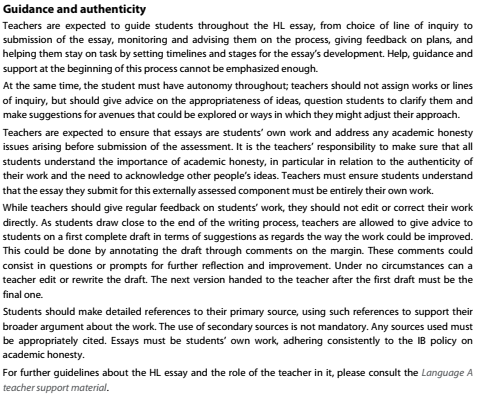 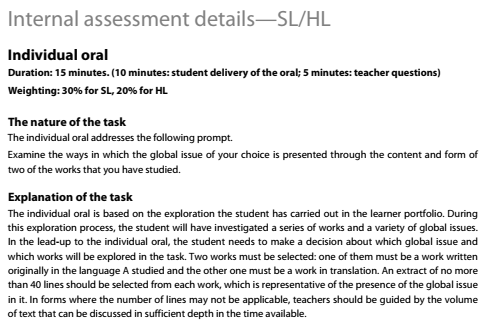 